For immediate distributionUK Sound Announces 176 Mono Compressor
BAE Audio imprint UK Sound introduces the 176 single-channel FET compressor, delivering classic 1176 sound at an accessible price point Hollywood, California – October 10, 2018 —  BAE Audio imprint UK Sound has announced the debut of its new 176 single-channel compressor. Featuring the same classic operation and sound characteristics as the 1176 — a mainstay in many of the most influential hit-making studios throughout the late 1960s and early '70s —  the 176 is a mono Field Effect Transistor (FET) compressor and peak limiter. Built by the same audiophiles who design BAE Audio's hand-wired studio equipment, the UK Sound 176 compressor emulates intuitive features of the original 1176, as well as the renowned brightness, presence and energy the compressor imparts on the sound — even at its most transparent settings — at an affordable price point, removing an economic barrier-to-entry for engineers, mixers, and musicians looking to upgrade their studio arsenal with classic compression quality.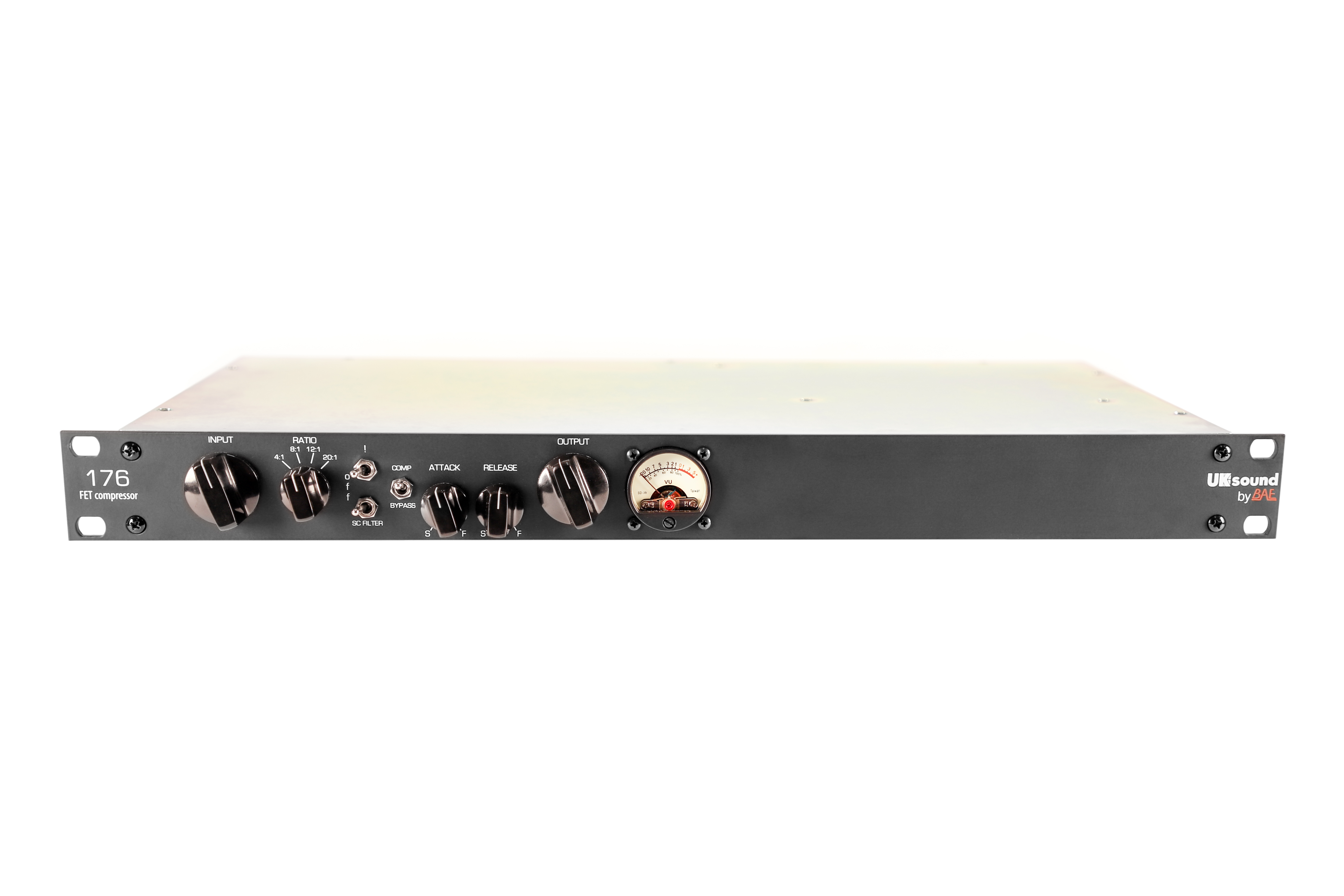 "The UK Sound 176 compressor features the same build philosophy that BAE has always used," said UK Sound Founder Mark Loughman, who is also the president of BAE audio. "Our vision for UK Sound is to create accessible, high quality analog gear for the masses, while retaining sonic integrity."We can build things like the 176 because we have the heritage," Loughman continued, referring to BAE Audio's decades-long experience creating high-end studio equipment. "While we use slightly different build for UK Sound, our goal is to create great sounding studio pieces of gear that are more accessible to the common man."Classic Features for a Competitive Price
The UK Sound 176 features a single Input control knob — effectively acting as a threshold control that depends on the ratio selected — as well as an Output gain control, which, like the original 1176, gives users access to more gain than standard compressors while ensuring low output distortion. The 176 compressor features selectable, time-honored ratio options of 4:1 and 8:1 for compression, and 12:1 and 20:1 for limiting, as well as variable Attack and Release controls, which let users tailer the compressor's action to be suitable to a given source. With the "!" toggle switch, the UK Sound 176 also features the classic 1176 "All Buttons In" feature, which delivers increased distortion, plus a plateaued slope and lag time in response to initial transients. And, in addition to the classic 1176 features, the UK Sound 176 compressor includes a Bypass toggle switch, as well as a side-chain filter switch to let low frequencies pass through without engaging the compressor when the SC Filter is switched on.More to Come From UK Sound
While the 176 FET compressor is great for single-channel recording applications like guitar, a room-mic on a drum set, or a live vocal chain, UK Sound will also be releasing a two-channel version — the 276 two-channel FET compressor — to follow the release of the 176, giving fans of UK Sound the ability to compress multiple tracks simultaneously. Both the UK Sound 176 and 276 feature OEP/Carnhill transformers, which are known for their warmth and clarity in the high end and natural-sounding harmonics in the low end. As with BAE Audio, all UK Sound products are built in California with carefully chosen components. BAE Audio's longstanding tradition of building vintage circuits makes Loughman and his team uniquely qualified to bring UK Sound to life as a company that applies that expertise in new and unique ways. Visit UK Sound and BAE Audio AES New York 2018, booth 330 between October 17–20, or go to baeaudio.com for more information.
About BAE Audio
BAE Audio is a U.S.-based manufacturer of high-end microphone preamp and equalizers, all of which are faithful to vintage designs of the seventies and before. The company is committed to the vintage philosophy of hand wiring and hand soldering all of its components to achieve a high quality and authentically vintage sound. For more information on BAE Audio, please visit our website at www.baeaudio.com. Media contactJeff TouzeauPublic RelationsHummingbird Media+1 (914) 602 2913jeff@hummingbirdmedia.com